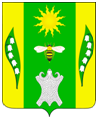 СОВЕТ ВЕСЕЛОВСКОГО СЕЛЬСКОГО ПОСЕЛЕНИЯУСПЕНСКОГО РАЙОНА30 сессияРЕШЕНИЕот _______ 2021 года								        №__		 					х. ВеселыйО согласовании приема транспортного средства находящегося всобственности муниципального образования Успенский район безвозмездно в собственность Веселовского сельского поселения Успенского района»Руководствуясь  Положением «Об утверждении Положения о порядке управления и распоряжения объектами муниципальной собственности Веселовского сельского поселения Успенского района» утвержденным решением Совета от 30 ноября 2011  года № 119, Совет Веселовского сельского поселения Успенского района р е ш и л :1. Дать согласие администрации Веселовского сельского поселения Успенского района на прием транспортного средства находящегося в собственности муниципального образования Успенский район  безвозмездно в собственность Веселовского сельского поселения Успенского района:- автомобиль LADA  Legend 5 дв., государственный номер У 108 НО 193, марка - LADA , коммерческое наименование – 4х4, год изготовления – 2021, идентификационный номер XTA213100M0226279,категория – ТС – В, цвет кузова – белый, номер двигателя 212141115922, шасси (рама) – отсутствует. 2. Начальнику МКУ «ВПЦБ» администрации Веселовского сельского поселения успенского района С.В. Луневой выполнить все необходимые действия, связанные с приемом из муниципальной собственности муниципального образования Успенский район в муниципальную собственность Веселовского сельского поселения Успенского района, объектов имущества, указанных в пункте 1 настоящего решения.3. Контроль за выполнением настоящего решения возложить на председателя постоянной комиссии по социально-экономическим вопросам, бюджету, финансам, налогам и распоряжению муниципальной собственностью Совета Веселовского сельского поселения Успенского района Бобрышеву В.И.4. Настоящее решение вступает в силу со дня его подписания.Глава Веселовского сельскогопоселения Успенского района                                                         Т.Я.Кузнецова